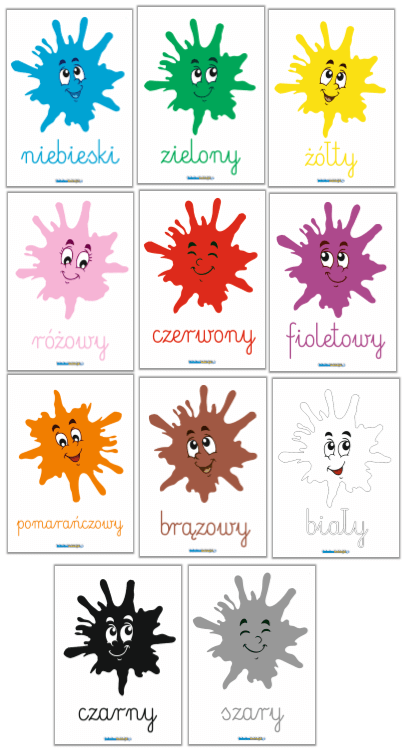 Plansza edukacyjna nauka kolorów 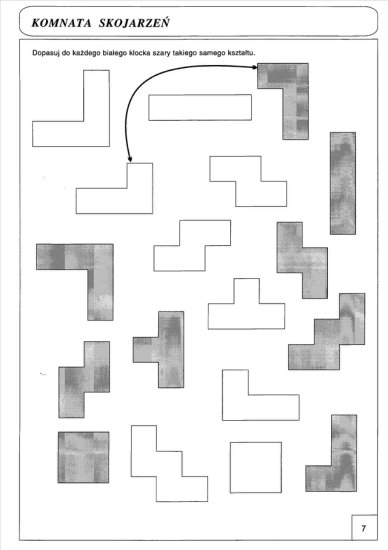 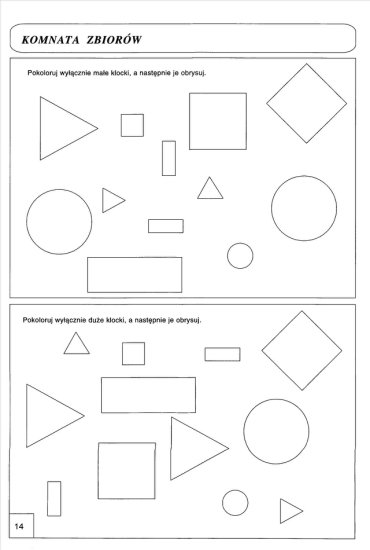 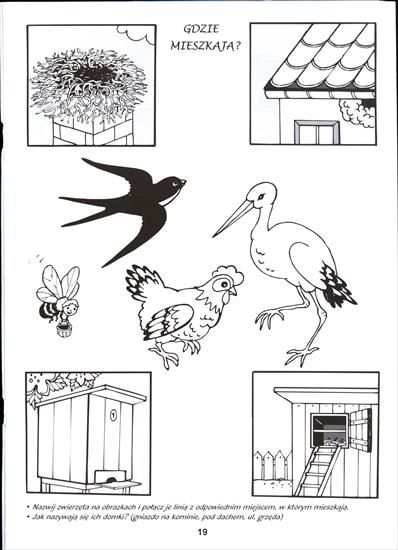 